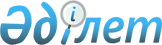 Об утверждении санитарно-эпидемиологических правил и норм по содержанию и эксплуатации объектов железнодорожного транспорта
					
			Утративший силу
			
			
		
					Приказ и.о. Министра здравоохранения Республики Казахстан от 15 августа 2005 года N 401. Зарегистрирован в Министерстве юстиции Республики Казахстан от 26 сентября 2005 года N 3851. Утратил силу приказом Министра здравоохранения Республики Казахстан от 29 июля 2010 года N 563

      Сноска. Утратил силу приказом Министра здравоохранения РК от 29.07.2010 N 563 (вводится в действие по истечении десяти календарных дней после дня его первого официального опубликования).      В соответствии с подпунктом 10)  статьи 7  Закона Республики Казахстан "О санитарно-эпидемиологическом благополучии населения",  ПРИКАЗЫВАЮ: 

      1. Утвердить прилагаемые санитарно-эпидемиологические правила и нормы: 

      1) "Санитарно-эпидемиологические требования к подготовке в рейс и содержанию в пути следования электропоездов и дизельных поездов"; 

      2) "Санитарно-эпидемиологические требования к содержанию и эксплуатации домов, комнат отдыха локомотивных бригад"; 

      3) "Санитарно-эпидемиологические требования к содержанию и эксплуатации железнодорожных вокзалов". 

      2. Комитету государственного санитарно-эпидемиологического надзора Министерства здравоохранения Республики Казахстан (Байсеркин Б.С.) направить настоящий приказ на государственную регистрацию в Министерство юстиции Республики Казахстан. 

      3. Департаменту организационно-правовой работы Министерства здравоохранения Республики Казахстан (Акрачкова Д.В.) направить настоящий приказ на официальное опубликование после его государственной регистрации в Министерстве юстиции Республики Казахстан.

      4. Контроль за исполнением настоящего приказа возложить на вице-министра здравоохранения, Главного государственного санитарного врача Республики Казахстан Белоног А.А. 

      5. Настоящий приказ вводится в действие со дня официального опубликования.       И.о. Министра        "СОГЛАСОВАН"       Министр транспорта и 

      коммуникаций 

      Республики Казахстан 

      31 августа 2005 года Утверждены             

приказом и.о. Министра       

здравоохранения          

Республики Казахстан       

от 15 августа 2005 года N 401    

Санитарно-эпидемиологические правила и нормы  

"Санитарно-эпидемиологические требования к подготовке 

в рейс и содержанию в пути следования 

электропоездов и дизельных поездов"  

  

1. Общие положения 

      1. Санитарно-эпидемиологические правила и нормы "Санитарно-эпидемиологические требования к подготовке в рейс и содержанию в пути следования электропоездов и дизельных поездов" (далее - санитарные правила) предназначены для организаций, независимо от формы собственности и физических лиц, деятельность которых связана с проектированием, строительством, реконструкцией, ремонтом и эксплуатацией железнодорожных электропоездов, дизельных поездов пригородного сообщения. 

      2. Руководители организаций и физические лица должны обеспечивать соблюдение требований настоящих санитарных правил. 

      3. В настоящих санитарных правилах использован следующий термин: 

      моторвагонный подвижной состав (далее - МВПС) - это моторные и прицепные вагоны, из которых формируются моторвагонные поезда (электропоезда, дизельные поезда и автомотрисы), предназначенные для перевозки пассажиров.  

  2. Санитарно-эпидемиологические требования 

к водоснабжению, канализации, отоплению, вентиляции, 

освещению 

      4. Конструкция системы водоснабжения должна обеспечивать предотвращение загрязнения в ней воды, полный слив из резервуаров и распределительного трубопровода и возможность очистки, промывки, дезинфекции. Используемые материалы для емкостей и оборудования системы водоснабжения, контактирующие с питьевой водой, должны соответствовать перечню материалов и реагентов, разрешенных государственным органом санитарно-эпидемиологического надзора Министерства здравоохранения Республики Казахстан. 

      5. Резервуары должны иметь указатели уровня воды, во вновь проектируемых вагонах - устройство с сигналом, свидетельствующим об окончании воды. 

      6. Резервуары и трубопроводы системы водоснабжения должны иметь теплоизоляцию. 

      7. Оголовок водоналивного патрубка системы водоснабжения вагона должен быть защищен от загрязнения. Не допускается перемещение по земле оголовков водозаправочных шлангов. 

      8. Качество воды в резервуарах и водозаборных кранах вагона должно отвечать требованиям  приказа  Министра здравоохранения Республики Казахстан от 28 июня 2004 года N 506 "Об утверждении санитарно-эпидемиологических правил и норм по хозяйственно-питьевому водоснабжению и местам культурно-бытового водопользования", зарегистрированным в Реестре государственной регистрации нормативных правовых актов за N 2999. 

      9. Дезинфекция системы водоснабжения вагона должна проводиться при сезонном техническом осмотре вагонов, после деповского и капитального ремонтов, и по эпидемиологическим показаниям. 

      10. Система отопления в пассажирских вагонах должна обеспечивать равномерный обогрев салона за счет электропечей, расположенных под сидениями и подогретого электрокалориферами воздуха, поступающего из системы вентиляции. 

      11. Температура на поверхности отопительных приборов не должна превышать плюс 55 градусов по Цельсию (далее -  0 С), нагреваемых поверхностей (подлокотники, панели) - плюс 45 0 С, нагретого воздуха, подаваемого в зону размещения ног - плюс 35 0 С. 

      12. Система вентиляции должна быть рассчитана на непрерывную работу для обеспечения подачи наружного воздуха летом 1,67 кубических метров в секунду (далее - м 3 /с) и зимой - не менее 0,55  м 3 /с. 

      13. Содержание двуокиси углерода в воздухе салона не должно превышать 0,1 процента (далее - %), скорость движения воздуха в местах нахождения пассажиров - 0,2 метров в секунду (далее - м/с) в зимний период. В вагонах без кондиционирования воздуха в летний период допускается скорость движения воздуха 0,4 м/с. 

      14. Вентиляционные каналы должны быть герметичными и размещены в чердачном помещении вагона. 

      15. Искусственное освещение должно соответствовать требованиям строительных норм и правил. Для искусственного освещения должны быть использованы лампы накаливания и люминесцентные лампы, близкие по спектру к дневному свету. 

      16. В салоне вагона уровень искусственного освещения должен быть не менее 150 люкс на уровне 800 миллиметров (далее - мм) от пола и на расстоянии 600 мм от спинки сидения.  

      17. Освещенность в туалетах должна составлять - 50 люкс, в тамбурах - 30 люкс.  

  3. Санитарно-эпидемиологические требования 

к шуму, вибрации, инфразвуку и электромагнитным 

излучениям 

      18. Уровень шума в салоне не должен превышать 75 децибел (далее - дБА). 

      19. Уровень вибрации в пассажирских вагонах должен быть равен нормированной кривой 64 дБА на частоте 8000 Герц (далее - Гц), при 8 часовом воздействии. 

      20. Предельно допустимые уровни инфразвука в салонах и кабинах машинистов МВПС должны составлять 102 дБА - при частоте октавной полосы 2 и 4 Гц; 99 дБА - при частоте октавной полосы 8 и 16 Гц. 

      21. Предельно допустимые уровни электромагнитных излучений в кабине машиниста и салоне должны соответствовать требованиям, указанным в приложении.  

  4. Санитарно-эпидемиологические требования 

к подготовке в рейс МВПС  

      22. В пунктах формирования должны проводиться полная подготовка и экипировка МВПС. В пунктах оборота должна проводиться частичная подготовка. 

      23. Полная подготовка и экипировка вагонов в пунктах формирования должна включать: 

      1) наружную уборку; 

      2) дезинфекционную обработку туалетов, мусорных ящиков; 

      3) ремонт внутреннего и санитарно-технического оборудования; 

      4) продувку и очистку системы вентиляции, электропечей, чердачных помещений с кратностью один раз в месяц; 

      5) генеральную уборку внутренних помещений; 

      6) снабжение предметами съемного инвентаря; 

      7) заправку питьевой водой. 

      24. Частичная подготовка в пункте оборота должна включать в себя: 

      1) дезинфекционную обработку туалетов и мусорных ящиков; 

      2) текущую уборку салонов и тамбуров; 

      3) заправку вагонов питьевой водой. 

      25. В пункте формирования наружная уборка вагонов должна проводиться после каждого рейса. 

      26. Вагоны, предназначенные для перевозки организованных контингентов, должны подвергаться дезинфекции и дезинсекции до отправления в рейс и после его окончания. 

      27. В пунктах подготовки вагона в рейс должны проводиться: 

      1) дезинфекционная обработка туалетов, мусорных ящиков (предусмотренных конструкцией) - по прибытию в пункт формирования и оборота; 

      2) дезинсекционная обработка - не реже одного раза в месяц (в зависимости от применяемых инсектицидов); 

      3) дератизационная обработка - по показаниям и заявке; 

      4) внеплановая дезинфекция и дезинсекция проводятся по эпидемиологическим показаниям. 

      28. После проведения дезинфекции и дезинсекции уборка внутренних помещений вагонов должна проводиться в сроки, предусмотренные инструкциями по применению дезинфицирующих средств и официального разрешения органов государственного санитарно-эпидемиологического надзора на железнодорожном транспорте. 

      29. В комплект специальной одежды проводников должны входить: два халата, резиновые перчатки (раздельно для уборки салона и туалетов) с соответствующей маркировкой. 

      30. Влажная уборка должна проводиться после окончания дезинфекционной обработки вагона с применением моющих средств. Уборочный инвентарь и ветошь, после уборки, должны обеззараживаться 3% раствором гипохлорида кальция с экспозицией один час или 0,1-0,2% раствором деохлора с экспозицией 60-120 минут соответственно. Допускается использование других средств, разрешенных к применению органом государственного санитарно-эпидемиологического надзора Министерства здравоохранения Республики Казахстан. После окончания уборки использованный инвентарь моется и просушивается. 

      31. В местах отстоя МВПС не допускается загрязнять железнодорожные пути и междупутья мусором и другими отходами, пользоваться туалетами. Мусор из вагонов должен удаляться в мусоросборники, установленные на бетонированных площадках парка отстоя МВПС. 

      32. Удаление жидких нечистот в вагонах с биологическими туалетами должно производиться в специальные устройства пункта технического обслуживания. 

      33. После окончания наружной и внутренней обработки вагоны должны снабжаться съемным инвентарем, оборудованием, аптечками для оказания медицинской помощи, мылом, туалетной бумагой. Перед отправлением в рейс МВПС должен быть обеспечен дезинфицирующими и моющими средствами, разрешенными к применению органами государственного санитарно-эпидемиологического надзора Министерства здравоохранения Республики Казахстан. 

      34. Вагоны отапливаются в зимнее и переходное время года при температуре наружного воздуха плюс 10 0 С и ниже. Перед подачей состава на посадку (в зимнее и переходное время года), температура воздуха в вагонах должна поддерживаться на уровне плюс 11-15 0 С. 

      35. Не допускается включение в состав МВПС и подлежат отцепке в пунктах формирования вагоны: 

      1) с неисправностями в работе систем водоснабжения, отопления, вентиляции, канализации, электроосвещения; 

      2) с грязными помещениями, разбитыми или отсутствующими стеклами, не утепленными оконными рамами - в холодный и переходной периоды года, неисправными дверями; 

      3) с обнаруженными бытовыми паразитами и грызунами. 

      36. Двери салона в вагоне должны быть раздвижными, из прозрачного материала или с поверхностью остекления на 1/2 их высоты, свободно закрываться и фиксироваться в открытом положении. 

      37. Окна вагонов должны обеспечивать достаточную видимость и естественную освещенность, иметь двухслойное остекление плоским безопасным стеклом, звуковую и тепловую изоляцию, открываться на 1/3 их высоты. Оконные уплотнители должны обеспечивать надежную защиту от проникновения пыли, снега, влаги в помещения вагона. 

      38. Окна туалетов должны иметь матовое или тонированное остекление. 

      39. В туалете унитаз должен иметь пластмассовое сидение с крышкой, держатель для туалетной бумаги, емкости с моющим и дезинфицирующим средствами, ерш для чистки унитаза, емкость для использованной туалетной бумаги. Сидение унитаза должно фиксироваться в поднятом положении. 

      40. Пол в туалетах должен быть водонепроницаемым, иметь уклон к сливному отверстию, закрываемому пробкой. Трубопроводы для сточных вод должны размещаться на удалении от подвагонного оборудования, а во вновь проектируемых и поставляемых вагонах. 

      41. Умывальник в туалете должен оснащаться краном холодной воды, зеркалом. 

      42. Все санитарно-техническое оборудование вагона должно находиться в исправном состоянии. 

      43. Проводники должны проходить медицинские осмотры, в соответствии с  приказом  Министра здравоохранения Республики Казахстан от 20 октября 2003 года N 766 "Об утверждении Правил проведения обязательных медицинских осмотров декретированных групп населения", зарегистрированным в Реестре государственной регистрации нормативных правовых актов за N 2556. 

      44. Каждый проводник должен иметь личную медицинскую книжку установленного образца, где отмечаются результаты медицинских осмотров и лабораторных исследований, а также данные о прохождении гигиенического обучения. Во время рейса личные медицинские книжки хранятся у каждого проводника. Не допускается включать в бригаду проводников с признаками заболевания. 

      45. МВПС перед отправлением в рейс, за 2 часа до подачи на посадку, принимается постоянно действующей комиссией с обязательным участием представителей органов государственного санитарно-эпидемиологического надзора на железнодорожном транспорте. Комиссионная приемка проводится также после окончания технического обслуживания МВПС и капитального ремонта.  

  

5. Санитарно-эпидемиологические требования 

к содержанию МВПС в пути следования 

      46. В вагонах принудительная вентиляция должна работать непрерывно в автоматическом режиме. При работающей вентиляции дефлекторы в салоне вагона и в туалетах должны быть открыты. 

      47. Не допускается выключение освещения (в темное время суток) и отопления (в зимнее время) вагона МВПС в пути следования. 

      48. В пути следования должен соблюдаться режим пользования туалетами, которые должны быть открыты за исключением случаев, когда МВПС находятся на стоянках, при проходе железнодорожных станций, санаторно-курортных и пригородных зон, тоннелей, мостов. В каждом вагоне должна быть информация о границах санитарных зон по всем железным дорогам, через которые следует поезд. 

      49. При оборудовании вагонов МВПС биологическими туалетами, разрешается пользоваться ими по всему пути следования и на стоянках. 

  

Приложение               

к санитарно-эпидемиологическим     

правилам и нормам Санитарно-     

эпидемиологические требования к    

подготовке в рейс и содержанию    

в пути следования электропоездов   

и дизельных поездов»                Предельно допустимые уровни электромагнитных 

        излучений в кабине машиниста и салоне МВПС     

Утверждены             

приказом и.о. Министра       

здравоохранения          

Республики Казахстан       

от 15 августа 2005 года N 401    

  Санитарно-эпидемиологические правила и нормы 

"Санитарно-эпидемиологические требования к содержанию 

и эксплуатации домов, комнат отдыха  локомотивных бригад"  

1. Общие положения 

      1. Настоящие санитарно-эпидемиологические правила и нормы "Санитарно-эпидемиологические требования к содержанию и эксплуатации домов, комнат отдыха локомотивных бригад" (далее - санитарные правила) предназначены для организаций, независимо от формы собственности и физических лиц, деятельность которых связана с проектированием, строительством, реконструкцией и эксплуатацией действующих домов отдыха локомотивных бригад (далее - дом отдыха), комнат отдыха локомотивных бригад (далее - комната отдыха).  

      2. Руководители организаций и физические лица должны обеспечивать соблюдение требований настоящих санитарных правил. 

      3. В настоящих санитарных правилах использованы следующие термины: 

      1) локомотивная бригада - работники, назначаемые для обслуживания локомотивов, а также моторвагонных поездов; 

      2) депо приписки - локомотивное депо, имеющее приписной парк локомотивов.  

2. Санитарно-эпидемиологические требования 

к выбору земельного участка 

      4. Земельный участок дома отдыха должен отвечать требованиям действующих строительных норм и правил (далее - СНиП). Утверждение проектно-сметной документации на строительство и реконструкцию, размещение встроенных и отдельно стоящих объектов, ввод в эксплуатацию допускается при наличии санитарно-эпидемиологического заключения. 

      5. Не допускается отвод земельного участка под строительство дома отдыха в местах массовых гуляний, в непосредственной близости от дошкольных и школьных организаций, кинотеатров. 

      6. С целью сокращения времени на переходы и увеличения времени отдыха локомотивных бригад расстояние от дома отдыха до помещения дежурного по депо или пункта явки должно быть не более 1000 метров (далее - м). 

      7. Территория должна иметь подъездные автомобильные дороги и пешеходные дорожки с твердым покрытием. 

      8. Не допускается размещение дома отдыха в санитарно-защитной зоне производственных организаций. 

      Расстояние от дома отдыха до железнодорожного полотна и производственных зданий должно приниматься в соответствии с требованиями действующих СНиП. 

      9. Санитарно-защитная зона от железнодорожного полотна и производственных зданий должна приниматься при привязке проекта по расчету, исходя из фактических уровней шума в источнике, существующего рельефа местности и запроектированной звукоизоляции ограждающих конструкций здания дома отдыха. В основу расчета санитарно-защитной зоны должен браться эквивалентный допустимый уровень шума в спальных комнатах. Минимальный размер санитарно-защитной зоны от железнодорожного полотна должен составлять не менее 100 м. 

      10. Территория должна быть благоустроена, озеленена и оборудована инженерно-техническими приспособлениями для полива зеленых насаждений, проездов и тротуаров, удаления талых и ливневых вод. По периметру должна предусматриваться полоса зеленых насаждений. 

      11. Площадки для спортивных игр должны размещаться со стороны санитарно-бытовых помещений. Площадь на каждый снаряд должна составлять не менее 20 квадратных метров (далее - м 2 ). Расстояние от окон спального корпуса до физкультурных площадок должно быть не менее 25 м.  

3. Санитарно-эпидемиологические требования 

к проектированию 

      12. Архитектурно-строительные решения здания дома отдыха должны приниматься с учетом требований действующих СНиП. 

      13. Функциональное зонирование помещений должно обеспечивать соблюдение гигиенических нормативов, регламентирующих уровни вредных физических факторов и химических веществ. 

      14. Несущие и ограждающие конструкции спортивных помещений (залов) должны проектироваться с учетом возможности крепления к ним встроенного и переносного оборудования. Поверхность стен и дверей должна быть гладкой, допускающей влажную уборку. 

      15. Спальные комнаты и санитарно-бытовые помещения должны располагаться в разных корпусах. Спальные комнаты и комнаты отдыха должны размещаться в местах с наименьшим воздействием шума и других вредных факторов. Спальный корпус по отношению к санитарно-бытовым помещениям должен располагаться с наветренной стороны для ветров преобладающего направления. 

      16. В спальном корпусе на каждом этаже должны находиться умывальная, туалеты, помещения для хранения уборочного инвентаря, комната дежурного персонала со встроенными шкафами для чистого белья и использованных комплектов постельного белья. Количество кранов в умывальных принимается из расчета не менее одного крана на 10 мест. Каждый умывальник должен быть оборудован смесителем горячей и холодной воды. Не допускается использование уборочного инвентаря для туалета для уборки других помещений. Должно быть отведено место для хранения уборочного инвентаря. 

      В этом же корпусе должна находиться бельевая (кладовая) персонала со встроенными шкафами для белья, состоящая из двух помещений: одно для хранения чистого, другое - для приема и сортировки грязного белья. 

      17. Санитарно-бытовые помещения должны иметь в своем составе: гардеробную, душевую, туалет, помещение для хранения, мойки и сушки уборочного инвентаря, сушилку для уличной специальной одежды и обуви, столовую, помещение для отдыха, помещение для занятий физкультурой, пункт отопления, вентиляционная с приточными камерами и помещениями для кондиционера. 

      18. При отсутствии на станции локомотивного депо, в санитарно-бытовых помещениях допускается размещать комнату нарядчика локомотивных бригад. 

      19. При отсутствии централизованной прачечной в населенном пункте допускается пристраивать прачечную к санитарно-бытовым помещениям. Не допускается размещать прачечные в подвальных помещениях. Состав помещений и оборудование прачечной должны приниматься в соответствии с  приказом  Министра здравоохранения Республики Казахстан от 24 марта 2005 года N 137 "Об утверждении санитарно-эпидемиологических правил и норм по коммунальной гигиене", зарегистрированным в Реестре государственной регистрации нормативных правовых актов за N 3629. 

      20. При проектировании дома отдыха на железнодорожных станциях, не имеющих дезинфекционной камеры, при привязке проекта должна предусматриваться установка дезинфекционной камеры для обработки матрацев, одеял и подушек. 

      21. Для уменьшения инсоляции в домах отдыха, находящихся в районах со среднемесячной температурой июля плюс 21 0 С и выше, световые проемы с постоянным пребыванием людей, при ориентации в пределах 130-315 0 С, должны быть оборудованы солнцезащитными устройствами. 

      22. Спальные комнаты должны быть предусмотрены для размещения одной бригады, состоящей из двух (или трех) человек. Площадь комнат определяется из расчета не менее 6 м 2  на одного отдыхающего. Комнаты должны быть непроходными. 

      23. В случае размещения дома отдыха в действующих зданиях спальные комнаты не должны размещаться смежно с помещениями, в которых находятся источники шума, вибрации.  

4. Санитарно-эпидемиологические требования 

к санитарно-бытовым помещениям 

       24. Гардеробные для хранения форменной специальной одежды машинистов и помощников машинистов локомотивов должен проектироваться с учетом самообслуживания. Количество шкафов должно быть не менее количества мест в доме отдыха. При гардеробной должны быть предусмотрены санузел, помещение для хранения, мойки и сушки уборочного инвентаря, помещение (или шкаф) для сушки уличной форменной одежды и обуви, умывальник, устройство для сушки волос. 

      Вход в гардеробную, расположенную смежно с вестибюлем, должен быть предусмотрен через тамбур. 

      25. Помещения для хранения, мойки и сушки уборочного инвентаря должны оборудоваться системой горячего и холодного водоснабжения, устройством для его сушки, шкафами для хранения инвентаря, дезинфицирующих и моющих средств. Площадь этих помещений должна быть не менее 4 м 2 . 

      26. Душевые должны быть оборудованы кабинами. Перегородки кабин выполняются из влагостойкого материала, в каждой кабине должны быть смесители холодной и горячей воды, полочки для туалетных принадлежностей. 

      27. Количество душевых должно определяться из расчета 1 душевая кабина на 20 человек. 

      При душевых должны быть преддушевые комнаты, оборудованные скамьями, вешалками. Душевые и преддушевые комнаты не должны примыкать к наружной стене. 

      28. Душевая обеспечивается холодной и горячей водой. На случай отключения централизованного горячего водоснабжения должен предусматриваться резервный котел в депо или электроводонагреватель. 

      29. В умывальных должны быть предусмотрены вешалки, полочки для туалетных принадлежностей, зеркало, электрополотенце. 

      30. Туалеты оборудуются отдельными кабинами и индивидуальными писсуарами. На каждом этаже в санитарном узле должны быть предусмотрены 1 унитаз и 1 писсуар из расчета на 12 мест. Вход в санитарный узел должен осуществляться через тамбур, в котором должны быть умывальник, вешалка, электрополотенце и полочка для туалетных принадлежностей. 

      31. Кладовые для хранения белья должны оборудоваться полками, стеллажами, столами для сортировки белья с покрытием, допускающим влажную уборку и дезинфекцию. 

      32. Санитарно-бытовые помещения прачечной должны иметь отдельный промаркированный уборочный инвентарь, который хранится в специально отведенном месте или помещении. 

      33. В гардеробных, душевых, преддушевых, умывальных, туалетах, помещениях для сушки, кладовых для хранения чистого и грязного белья стены и перегородки должны быть облицованы влагостойкими материалами, выдерживающие влажную уборку с применением моющих и дезинфицирующих средств. Выше отметки двух метров перегородки и потолки должны иметь водостойкие покрытия. В местах установки раковин и других санитарно-технических приборов стены облицовываются на высоту 2 м кафелем. 

      34. Стены производственных помещений столовой на высоту не менее 1,8 м должны быть облицованы кафелем или другими материалами, допускающими влажную уборку и дезинфекцию. В складских помещениях и коридорах стены должны быть окрашены влагостойкой краской на высоту 1,8 м.  

5. Санитарно-эпидемиологические требования 

к помещениям, предназначенным для отдыха и занятий 

физкультурой 

      35. С целью профилактики неблагоприятного влияния напряженности и малоподвижности в процессе труда локомотивных бригад в доме отдыха должно быть помещение для занятий физкультурой. 

      36. Помещение для занятий физкультурой должно быть оборудовано приточно-вытяжной вентиляцией на механическом побуждении. 

      37. Пол в спортивных помещениях должен быть ровный, нескользкий с деревянным покрытием или из других материалов с низкой теплопроводностью. 

      38. Светильники и остекление оконных проемов должны оборудоваться защитными устройствами. 

      39. Перекрытия и стены кабинета, предназначенного для отдыха, должны иметь повышенную звукоизоляцию и быть покрыты материалами с матовой поверхностью. В кабинете входная дверь должна быть тамбурного типа.  

6. Санитарно-эпидемиологические требования 

к содержанию и эксплуатации столовых 

      40. В каждом доме отдыха должна предусматриваться столовая для круглосуточного обеспечения горячим питанием отдыхающих бригад. 

      41. Помещения столовой должны располагаться в санитарно-бытовых помещениях дома отдыха. Количество посадочных мест должно быть не менее максимального среднечасового количества прибывающих на отдых. 

      42. Содержание и эксплуатация столовой должны соответствовать требованиям  приказа  Министра здравоохранения Республики Казахстан от 25 июля 2003 года N 569 "Об утверждении санитарных правил и норм "Санитарно-эпидемиологические требования к объектам общественного питания", зарегистрированным в Реестре государственной регистрации нормативных правовых актов Республики Казахстан за N 2526. 

      43. Столовая должна иметь условия для мойки столовой посуды. 

      44. При входе в столовую должен быть установлен умывальник с подводкой холодной и горячей воды. 

      45. Работники, связанные с обслуживанием и питанием машинистов должны проходить медицинские осмотры, в соответствии с  приказом Министра здравоохранения Республики Казахстан от 20 октября 2003 года N 766 "Об утверждении Правил проведения обязательных медицинских осмотров декретированных групп населения", зарегистрированным в Реестре государственной регистрации нормативных правовых актов за N 2556, а также гигиеническое обучение в соответствии с  приказом Министра здравоохранения Республики Казахстан от 17 сентября 2003 года N 688 "Об утверждении Правил по организации и проведению гигиенического обучения декретированной группы населения", зарегистрированным в Реестре государственной регистрации нормативных правовых актов за N 2531. Каждый работник должен иметь личную медицинскую книжку установленного образца.  

7. Санитарно-эпидемиологические требования 

к уровню шума и вибрации в спальных комнатах 

      46. Для уменьшения проникновения окружающего шума в спальные комнаты стена, отделяющая спальную комнату от коридора, должна быть выполнена из шумопоглощающего материала, двери должны иметь уплотнительные прокладки, окна - раздельные переплеты. 

      47. Пол в спальных комнатах и коридорах спального корпуса, должен покрываться ковровыми дорожками или другим звукопоглощающим материалом.  

  8. Санитарно-эпидемиологические требования 

к территории, водоснабжению и канализации 

      48. Водоснабжение и канализация домов отдыха должны осуществляться в соответствии с требованиями действующих СНиП. 

      49. Выбор источника централизованного хозяйственно-питьевого водоснабжения должен осуществляться на основании санитарно-эпидемиологического заключения. 

      50. Вода, используемая для технологических, хозяйственно-бытовых и питьевых нужд, должна отвечать требованиям  приказа  Министра здравоохранения Республики Казахстан от 28 июня 2004 года N 506 "Об утверждении санитарно-эпидемиологических правил и норм по хозяйственно-питьевому водоснабжению и местам культурно-бытового водопользования", зарегистрированным в Реестре государственной регистрации нормативных правовых актов за N 2999 (далее - приказ N 506). 

      51. Наружные и внутренние сети холодного и горячего водоснабжения, и канализации должны быть выполнены в соответствии с требованиями действующих СНиП. 

      52. На случай отключения централизованного водоснабжения должен быть предусмотрен резервуар для запаса питьевой воды. Резервуар для питьевой воды должен очищаться, дезинфицироваться в соответствии с приказом N 506. 

      53. Для сбора мусора должны устанавливаться контейнеры с крышками. Контейнеры должны размещаться на асфальтированной или бетонированной площадке, которая должна располагаться на расстоянии не менее 25 м от окон спального корпуса, спортивных площадок и иметь отвод ливневых сточных вод, ограждение, удобные подъездные пути для транспортных средств. 

      54. Уборка территории должна проводиться ежедневно не реже двух раз в день, с поливом в теплое время, в зимнее время - систематически очищаться от снега и льда, во время гололеда посыпаться песком. 

      55. Мусор должен вывозиться с территории по мере заполнения контейнеров не более чем на 2/3 объема. Контейнеры должны очищаться и промываться 1 процентным горячим раствором кальцинированной соды (45-50 градусов Цельсия (далее -  0 С)) или другими моющими средствами, разрешенными к применению в Республике Казахстан. 

      56. Надворные туалеты должны размещаться на расстоянии не менее 20 м и не более 100 м от здания дома отдыха.  

9. Санитарно-эпидемиологические требования 

к отоплению, вентиляции и кондиционированию воздуха 

      57. Помещения домов отдыха должны быть оборудованы системами отопления, вентиляции и кондиционирования в соответствии с требованиями действующих СНиП и обеспечивать соответствующие микроклиматические параметры воздуха и кратность воздухообмена в зависимости от сезона года. 

      Конструкция отопительных приборов и вентиляции должна обеспечивать их удобную очистку от пыли и грязи. 

      58. Расчетная температура воздуха и кратность воздухообмена в помещениях дома отдыха в холодный период года должны приниматься в соответствии с действующими СНиП. В районах с расчетной летней температурой наружного воздуха 28 0  С и выше спальные комнаты, помещение для отдыха, обеденный зал столовой, помещение для занятий физкультурой должны быть оборудованы устройствами для кондиционирования воздуха. 

      59. При установке приточно-вытяжной вентиляции воздух в каждую спальную комнату должен подаваться через регулируемую решетку веерного типа, расположенную во внутренней торцовой стене на высоте 2,5 м. Количество подаваемого воздуха на одного отдыхающего должно составлять 40 метров кубических в час. В холодный период года должен предусматриваться подогрев приточного воздуха. 

      60. В районах с жарким климатом при кондиционировании помещений количество подаваемого наружного воздуха на одного человека следует принимать в соответствии с требованиями действующих СНиП, с учетом влажности воздуха, а также теплоизоляции ограждающих конструкций здания. Расчетная температура внутреннего воздуха должна составлять 26 0 С. 

      61. В помещении для занятий физкультурой должна предусматриваться подача наружного воздуха в объеме не менее 80 кубических метров (далее - м 3 ) на одного занимающегося физкультурой. Скорость движения воздуха не должна превышать 0,25 метров в секунду. 

      62. В столовой во всех помещениях должна предусматриваться общеобменная приточно-вытяжная вентиляция на механическом побуждении с подогревом приточного воздуха в холодный период года и местная вытяжная вентиляция над кухонной плитой. 

      63. Отделка стен и потолков помещений с вентиляционным оборудованием, а также разводящих воздуховодов должна быть выполнена из звукопоглощающего материала. 

      64. Электромоторы должны быть установлены на виброизолирующие основания. 

      Соединения воздуховодов с вентиляционными установками и кондиционерами должны выполняться через гибкие вставки. 

      65. В оконных проемах всех помещений домов отдыха локомотивных бригад должны предусматриваться фрамуги. 

      66. Вентиляционные воздуховоды в коридорах должны прокладываться над подвесным потолком.  

10. Санитарно-эпидемиологические требования к освещению 

      67. Естественное и искусственное освещение помещений дома отдыха должно соответствовать требованиям действующих СНиП. 

      68. В спальных комнатах наряду с общим искусственным освещением должно быть местное искусственное освещение. 

      69. Территория дома отдыха, подъездные дороги, служебный проход от места сдачи локомотива должны иметь электрическое освещение согласно требованиям действующих СНиП. 

      70. При размещении источников искусственного освещения на территории должно быть исключено попадание прямого направленного света в окна комнат спального корпуса.  

11. Санитарно-эпидемиологические требования 

к оборудованию 

      71. В спальной комнате должна быть установлена необходимая для отдыха мебель. 

      72. На окнах спальных комнат должны быть солнцезащитные шторы. Форточки, фрамуги на окнах в летнее время должны засетчиваться. 

      73. Дома отдыха должны обеспечиваться постельными принадлежностями, в количестве соответствующем максимальному числу отдыхающих в сутки. Сбор грязного белья должен производиться в промаркированные мешки. 

      74. Сменная обувь после каждого применения должна обрабатываться дезинфицирующими средствами, разрешенными к применению в Республике Казахстан. 

      75. В спальном корпусе на каждом этаже должны быть пылесос и бытовой холодильник. 

      76. Для оказания первой доврачебной помощи должна быть аптечка с набором медикаментов и перевязочных материалов.  

12. Санитарно-эпидемиологические требования 

к содержанию помещений дома отдыха 

      77. Текущий ремонт зданий и помещений должен проводиться не реже одного раза в год. 

      78. Ежегодно до начала зимнего сезона все помещения дома отдыха должны быть отремонтированы и утеплены. 

      79. Влажная уборка помещений должна проводиться ежедневно. 

      Полы и санитарно-технические приборы в туалетах, умывальных и душевых должны мыться горячей водой с применением моющих и дезинфицирующих средств, разрешенных к применению в Республике Казахстан. Уборочный инвентарь должен иметь соответствующую маркировку и обеззараживаться с последующей промывкой и просушкой после каждой уборки. 

      80. В помещениях дома отдыха должны проводиться дезинфекционные, дератизационные, дезинсекционные мероприятия в плановом порядке и по показаниям. Для дезинфекционных работ должны применяться средства, разрешенные к применению в Республике Казахстан. 

      81. Постельные принадлежности: подушки, матрацы, одеяла и покрывала, должны подвергаться не реже двух раз в год - дезинфекции камерным методом; постельное белье - стирке после каждого использования; покрывала - не реже двух раз в месяц; чехлы с подушек и матрацев - не реже двух раз в год. 

      82. Для курения должно быть выделено специальное место, оборудованное в соответствии с требованиями  приказа  Министра здравоохранения Республики Казахстан от 28 августа 2003 года N 641 "Об утверждении санитарных правил и норм "Санитарно-эпидемиологические требования к устройству и содержанию специально выделенных мест для курения", зарегистрированным в Реестре государственной регистрации нормативных правовых актов Республики Казахстан за N 2499. 

      83. Не допускается занимать помещения домов отдыха под общежитие, производственные и общественные кабинеты. 

      84. В доме отдыха должны быть санитарный журнал и санитарно-технический паспорт объекта.  

  13. Санитарно-эпидемиологические требования 

к комнатам отдыха 

      85. Комнаты отдыха для локомотивных бригад проектируются в соответствии с утвержденным типовым проектом в составе административно-бытового корпуса локомотивного депо. 

      86. Комнаты отдыха допускается размещать в зданиях, расположенных рядом с пунктом отстоя подвижного состава. 

      87. При комнатах отдыха должны быть спальные помещения, гардеробная (или шкафы), душевая, уборная, умывальная комната и комната приема пищи, содержание и эксплуатация которых должны соответствовать требованиям, предъявляемым к таким же помещениям в домах отдыха локомотивных бригад. 

      88. Комната приема пищи устраивается при отсутствии в здании, в котором расположены комнаты отдыха, круглосуточно работающей столовой (буфета). 

      Площадь комнаты приема пищи определяется из расчета 1 м 2  на каждого посетителя, но не менее 12 м 2 . Комната приема пищи должна быть оборудована умывальником, газовой плитой или электроплитой, холодильником, ведром с крышкой для пищевых отходов, отдельным промаркированным уборочным инвентарем, набором столовой посуды. Утверждены             

приказом и.о. Министра      

здравоохранения          

Республики Казахстан       

от 15 августа 2005 года N 401   

  Санитарно-эпидемиологические правила и нормы 

"Санитарно-эпидемиологические требования к содержанию и 

эксплуатации железнодорожных вокзалов"  

  1. Общие положения 

      1. Санитарно-эпидемиологические правила и нормы "Санитарно-эпидемиологические требования к содержанию и эксплуатации железнодорожных вокзалов" (далее - санитарные правила) предназначены для юридических и физических лиц, независимо от форм собственности, деятельность которых связана с проектированием, строительством, реконструкцией и эксплуатацией железнодорожных вокзалов. 

      2. Руководители организаций и физические лица должны обеспечивать соблюдение требований настоящих санитарных правил. 

      3. В настоящих санитарных правилах использованы следующие термины и определения: 

      1) железнодорожный вокзал - комплекс сооружений и устройств, расположенных на одной станции и включающий: здания и павильоны, пассажирские платформы, вокзальные переходы; 

      2) санитарно-карантинный пункт (далее - СКП) - структурное подразделение территориального органа санитарно-эпидемиологического надзора на транспорте, основной функцией которого является санитарная охрана границы и территории Республики Казахстан от завоза и распространения карантинных и особо опасных инфекционных заболеваний, грузов и товаров опасных для здоровья населения.  

  2. Санитарно-эпидемиологические требования 

к территории железнодорожного вокзала 

      4. Земельный участок железнодорожного вокзала (далее - вокзал) должен отвечать требованиям действующих строительных норм и правил (далее - СНиП). Утверждение проектно-сметной документации на строительство, ввод в эксплуатацию, реконструкция и размещение встроенных и отдельно стоящих объектов допускается при наличии санитарно-эпидемиологического заключения государственных органов санитарно-эпидемиологической службы Республики Казахстан. 

      5. Размеры санитарно-защитной зоны вокзала должны соответствовать требованиям действующих СНиП. 

      6. Территория должна быть благоустроена, озеленена и спланирована с учетом отвода дождевых и талых вод в ливневую канализацию. Подъездные пути, пешеходные дорожки, погрузочно-разгрузочные площадки должны быть асфальтированы. 

      7. При количестве железнодорожных путей более двух или частоте движения более четырех поездов в час, между зданием вокзала и пассажирскими платформами должны быть оборудованы пешеходные мосты, тоннели или крытые галереи. 

      8. Поверхность платформ должна быть ровной, без выбоин, покрытие платформы должно обладать противоскользящими свойствами. 

      9. Посадочные перроны, платформы вокзалов должны содержаться в чистоте и иметь урны, которые должны очищаться от мусора ежедневно и по мере необходимости. 

      10. На перроне не допускается складирование багажа, товаров, тары, других предметов, не относящихся к пассажирским перевозкам, размещение стоянок автотранспорта. 

      11. Для сбора мусора с транзитных пассажирских поездов на перроне должны устанавливаться контейнеры с крышками, количество которых должно определяться из расчета - один контейнер на два вагона. 

      12. Для сбора мусора на территории должны устанавливаться контейнеры с крышками. Контейнеры должны быть размещены на асфальтированной или бетонированной площадке, расстояние от края площадки должно быть не менее одного метра (далее - м). Площадка мусоросборника должна располагаться на расстоянии не менее 25 м от здания вокзала, объектов продовольственной торговли, общественного питания, от жилых домов. Площадка должна иметь ограждение, удобный подъезд для транспортных средств и отвод ливневого стока в канализацию. 

      13. Мусор должен вывозиться с территории по мере заполнения контейнеров не более чем на 2/3 объема, после чего контейнеры должны очищаться и промываться 1 процентным (далее - %) горячим раствором (45-50 градусов Цельсия) кальцинированной соды или другими моющими средствами, разрешенными к применению в Республике Казахстан. Мытье и дезинфекция урн и контейнеров должны проводиться на специальной бетонированной или асфальтированной площадке, имеющей сток в канализацию. 

      14. Уборка территории должна проводиться ежедневно с поливом в теплое время (не реже двух раз в день). В зимнее время территория должна очищаться от снега и льда.  

  3. Санитарно-эпидемиологические требования 

к содержанию и оборудованию помещений вокзалов 

      15. В составе помещений вокзала с расчетной вместимостью от 700-1500 человек и более должны быть: 

      1) комната матери и ребенка (далее - КМиР) комнаты длительного отдыха пассажиров (далее - комнаты отдыха), объекты общественного питания и торговли, бытового обслуживания; 

      2) санитарно-бытовые помещения для технического персонала; 

      3) складские помещения для хранения уборочного инвентаря, оборудования и средств малой механизации; 

      4) медицинский пункт (далее - медпункт), СКП. 

      16. Залы ожидания пассажиров должны размещаться в надземных этажах, иметь непосредственную связь с помещениями обслуживания пассажиров, удобно сообщаться с привокзальной площадью и перроном. 

      17. Зал ожидания должен иметь солнцезащитные устройства на окнах или солнцезащитное покрытие. 

      18. Светильники в помещениях вокзалов должны очищаться не реже двух раз в месяц, на открытых пространствах - не реже четырех раз в год и по мере загрязнения. 

      19. Стены и пол всех помещений должны иметь ровную поверхность, без трещин, выбоин и выполнены из материалов, устойчивых к воздействию моющих и дезинфицирующих средств и быть влагонепроницаемыми. 

      20. Каркас подвесных потолков и облицовка стен должны быть изготовлены из звукопоглощающего материала. 

      21. Мебель в залах ожидания (диваны, кресла, сидения) должна быть размещена с учетом возможности проведения уборки залов средствами малой механизации. Размеры индивидуальных сидений диванов должны быть высотой спинки не менее 820 миллиметров (далее - мм), шириной сидения не менее 615 мм, высотой сидения от пола не менее 435 мм. 

      22. Перед билетными кассами площадью на одного кассира не менее 6 метров квадратных (далее - м 2 ) должна предусматриваться свободная зона площадью не менее 6 м 2 . Кассы должны иметь приточно-вытяжную вентиляцию, естественное и искусственное освещение в соответствии с требованиями действующих СНиП. Кассовые окна должны иметь защитные устройства от сквозняков. 

      23. Медпункт должен располагаться на первом этаже и иметь выходы на перрон, во внутренние помещения вокзала. Со стороны перрона к медпункту должен быть доступ для подъезда специальных автомобилей. В набор помещений должен входить изолятор. Ширина дверей и их расположение должны обеспечивать проход с носилками. 

      24. СКП должен располагаться на первом этаже. 

      25. Стационарные камеры хранения должны располагаться на первом этаже или в подвальном помещении. 

      26. Помещения для техперсонала должны быть оборудованы вытяжной вентиляцией, кранами с подводкой горячей и холодной воды; должны быть емкости для мытья ветоши и инвентаря, сушильный шкаф для уборочного инвентаря. В помещениях должен быть трап для слива воды, который оборудуется решеткой, песколовкой и гидравлическим затвором. 

      27. Помещения вокзалов и расстановка оборудования должны быть доступными для инвалидов и для проезда инвалидов с ограниченной подвижностью. 

      28. В бойлерной, камерах кондиционирования воздуха, вентиляционных камерах и других помещениях, где имеются источники шума и вибрации, должны быть предусмотрены звукоизоляция и виброизоляция в соответствии с требованиями действующих СНиП. 

      29. Для технического персонала (далее - техперсонал) вокзала должны предусматриваться бытовые помещения в соответствии с требованиями действующих СНиП. 

      30. В медпунктах, КМиР, комнатах отдыха, туалетах, курительных комнатах и в других помещениях ежегодно должен проводиться текущий ремонт. 

      31. Перед входными дверьми вокзала должны устанавливаться решетки для очистки обуви. 

      32. Текущая уборка должна проводиться не реже шести раз в сутки и по мере необходимости. 

      33. Уборочный инвентарь должен быть промаркирован. 

      34. В помещениях вокзала должны проводиться дезинфекционные, дезинсекционные, дератизационные мероприятия с использованием средств, разрешенных в Республике Казахстан. 

      35. Работники вокзала и организаций, связанные с обслуживанием и питанием пассажиров, должны проходить медицинский осмотр в соответствии с  приказом  Министра здравоохранения Республики Казахстан от 20 октября 2003 года N 766 "Об утверждении Правил проведения обязательных медицинских осмотров декретированных групп населения", зарегистрированным в Реестре государственной регистрации нормативных правовых актов за N 2556, а также гигиеническое обучение в соответствии с  приказом  Министра здравоохранения Республики Казахстан от 17 сентября 2003 года N 688 "Об утверждении Правил по организации и проведению гигиенического обучения декретированной группы населения", зарегистрированным в Реестре государственной регистрации нормативных правовых актов за N 2531. Каждый работник должен иметь личную медицинскую книжку установленного образца.  

4. Санитарно-эпидемиологические требования 

к водоснабжению и канализации 

      36. Выбор источника централизованного хозяйственно-питьевого водоснабжения должен отвечать требованиям  приказа  Министра здравоохранения Республики Казахстан от 28 июня 2004 года N 506 "Об утверждении санитарно-эпидемиологических правил и норм по хозяйственно-питьевому водоснабжению и местам культурно-бытового водопользования", зарегистрированным в Реестре государственной регистрации нормативных правовых актов за N 2999. 

      37. Вода, используемая для технологических, хозяйственно-бытовых, питьевых нужд, должна отвечать требованиям  приказа  Министра здравоохранения Республики Казахстан от 28 июня 2004 года N 506 "Об утверждении санитарно-эпидемиологических правил и норм по хозяйственно-питьевому водоснабжению и местам культурно-бытового водопользования", зарегистрированным в Реестре государственной регистрации нормативных правовых актов за N 2999. 

      38. В доступных местах для обеспечения пассажиров и обслуживающего персонала питьевой водой должны быть предусмотрены водоразборные краны, питьевые фонтанчики или сатураторные установки. 

      39. Не допускается использование для производственных целей горячей воды из системы водяного отопления. 

      40. Водопроводы питьевой и технической воды должны быть раздельными. 

      41. На перронах и платформах должен предусматриваться кран технического водопровода для поливки и влажной уборки территории. 

      42. Туалеты должны иметь отдельные кабины, оборудованные унитазами. Для инвалидов должны предусматриваться специальные кабины длиной 2,3 м, шириной 1,55 м, расстоянием от унитаза до стены - не менее 0,8 м, шириной двери - 0,9 м, которые должны оборудоваться поручнями. 

      43. В туалетной комнате должно быть: не менее 1 умывальника и 1 электрополотенца из расчета на каждые 4 унитаза. 

      44. Количество унитазов должно быть рассчитано исходя из вместимости вокзала в соответствии с требованиями действующих СНиП. Количество писсуаров в мужских туалетах должно быть равно количеству унитазов. В женских туалетах должна оборудоваться комната (кабины) гигиены женщин. 

      45. В здании должно быть отведено место для хранения уборочного инвентаря. Не допускается использование уборочного инвентаря туалета для уборки других помещений. 

      46. На железнодорожных вокзалах, где отсутствует централизованный водопровод и канализация, на расстоянии 50 м от здания вокзала должен устраиваться надворный туалет с водонепроницаемым выгребом.  

  5. Санитарно-эпидемиологические требования 

к вентиляции и отоплению 

      47. Помещения пассажирских вокзалов должны быть оборудованы системами отопления, вентиляции и кондиционирования в соответствии с требованиями действующих СНиП и должны обеспечивать соответствующие микроклиматические параметры воздуха и кратность воздухообмена. 

      48. Все наружные входы должны иметь воздушно-тепловые завесы или отапливаемые тамбуры. 

      49. Конструкция отопительных приборов и вентиляции должна обеспечивать их удобную очистку. 

      50. Скорость движения воздуха в зоне пребывания человека не должна превышать 0,3 метров в секунду. 

      51. Воздухозаборные устройства должны располагаться в местах, исключающих попадание в них загрязненного воздуха, газов, воды. 

      52. Рециркуляционный воздух должен очищаться с помощью обеспыливающих и обеззараживающих фильтров, приточный - обеспыливающими фильтрами. 

      53. Концентрация пыли в воздухе помещений в зоне дыхания пассажиров не должна превышать 0,5 мг/куб. м, концентрация углекислого газа - 0,1 %. 

      54. Размещение фрамуг, решеток приточных и вытяжных систем вентиляции должно обеспечивать равномерный воздухообмен по всему помещению и возможность сквозного проветривания комнат. Относительная влажность воздуха должна быть в пределах 30-60%. 

      55. Механическая приточная система вентиляции должна обеспечивать подачу в помещения с естественным проветриванием наружный воздух в объеме не менее 30 метров кубических в час (далее - м 3 / час) на одного человека в летнее время и не менее 20 м 3 /час - зимой и в переходный период года. В подземные и наземные помещения, без естественного света должно подаваться не менее 60 м 3 /час во все сезоны года; в билетные кассы - не менее 100 м 3 /час на одну кабину.  

  6. Санитарно-эпидемиологические требования к освещению 

      56. Естественное освещение помещений вокзалов должно соответствовать требованиям действующих СНиП. 

      57. Окна и оконные витражи должны открываться и быть доступными для мытья между рамами, иметь устройства для открывания фрамуг. 

      58. Аварийное освещение должно предусматриваться в следующих помещениях вокзала: вестибюлях, пешеходных тоннелях, коридорах и лестницах; в отдельных помещениях, где одновременно может находиться более 100 человек; в помещениях комнат матери и ребенка, комнатах отдыха и медицинских пунктах. 

      59. Аварийное освещение должно обеспечивать освещенность на полу не менее 1 люкс. 

      60. В спальных помещениях КМиР и комнатах отдыха должно предусматриваться дежурное освещение.  

  7. Санитарно-эпидемиологические требования 

к содержанию и эксплуатации комнат матери и ребенка 

и комнат длительного отдыха пассажиров 

      61. КМиР должны размещаться в наименее шумной и изолированной наземной части вокзала и состоять из спальных и игровых помещений.  

      Количество мест в одной спальной комнате должно быть не более четырех. 

      62. В КМиР должны устанавливаться пеленальные столики, детские кроватки, кровати или диваны для взрослых. 

      63. При КМиР должны быть комнаты для приема пищи и глажения белья, душевые кабины, комната для стирки с сушильным шкафом, санитарный узел с отдельными кабинами для детей и взрослых, умывальная раковина. 

      64. Окна спальных и игровых комнат КМиР не допускается располагать над окнами кухни и санитарных узлов. Вход в комнату для стирки не должен располагаться непосредственно напротив входа в помещения комнат. 

      65. КМиР и комнаты отдыха пассажиров должны оборудоваться гардеробными с индивидуальными шкафами для хранения верхней одежды, кроватями, тумбочками, столом, креслами (стульями) по числу мест, светильниками, зеркалом и необходимым набором посуды. 

      66. Отдыхающий должен обеспечиваться комплектом постельных принадлежностей (матрац и подушка в чехлах, одеяло, покрывало, наволочка, две простыни или одна простыня и пододеяльник, полотенце). Допускается применение постельного белья одноразового использования, одеял из антимикробных волокон, матрацев и подушек с водо-грязе-отталкивающими и антимикробными свойствами. 

      67. Постельные принадлежности: подушки, матрацы, одеяла и покрывала должны подвергаться химической чистке по мере загрязнения и не реже двух раз в год - дезинфекции камерным методом; постельное белье - стирке после каждого использования; покрывала - стирке не реже двух раз в месяц; чехлы с подушек и матрацев - стирке не реже двух раз в год. 

      68. Для хранения чистого и использованного (в мешках) постельного белья, специальной одежды и личной одежды персонала должны быть раздельные шкафы. 
					© 2012. РГП на ПХВ «Институт законодательства и правовой информации Республики Казахстан» Министерства юстиции Республики Казахстан
				Наименование показателя, 

единица измерения Предельно допустимые 

значения 1. В кабине машиниста в МВПС 1. В кабине машиниста в МВПС Переменные магнитные поля 

промышленной частоты (50 Гц):  Напряженность магнитного 

поля, Н, А/м 80 магнитная индукция, В, мкТл 100 электрические поля 

промышленной частоты (50 Гц): напряженность электрического 

поля, Е, кВ/м 5 постоянные магнитные поля: напряженность постоянного 

магнитного поля, Н, кА/м 8 Электростатическое поле: напряженность электростати- 

ческого поля, кВ/м 20 на рабочих местах оператора 

ПЭВМ: электрическое поле 

(5 Гц-2кГц) 

(2-400 кГц)   

25 В/м 

2,5 В/м магнитное поле 

(5 Гц-2кГц) 

(2-400 кГц)   

250 нТл 

25 нТл электростатическое поле (ЭСП) 

(в 10 см от экрана) 500 В 2. В салоне МВПС 2. В салоне МВПС Электрические поля: 

напряженность электрического 

поля, Е, кВ/м частот 0,3-300 кГц 25,0 частот 0,3-3 МГц 15,0 частот 3-30 МГц 10,0 частот 30-300 МГц 3,0 промышленной частоты (50 Гц) 0,5 Плотность потока энергии 

(0,3-30 ГГц), мкВт/см 2 10,0 Электростатическое поле: Напряженность электростати- 

ческого поля, кВ/м 15 